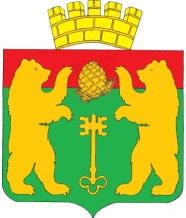 АДМНИСТРАЦИЯ ПОСЕЛКА КЕДРОВЫЙКРАСНОЯРСКОГО КРАЯП О С Т А Н О В Л Е Н И ЕО внесении изменений в постановление администрации поселка Кедровый Красноярского края от 30.11.2020 №496-п «Об утверждении административного регламента «Присвоение (изменение), аннулирование адреса объекту недвижимости на территории муниципального образования поселок Кедровый Красноярского края»В соответствии с Земельным кодексом Российской Федерации, Федеральным законом от 26.12.2008 №294-ФЗ «О защите прав юридических лиц и индивидуальных предпринимателей при осуществлении государственного контроля (надзора) и муниципального контроля», Законом Красноярского края от 05.12.2013 №5-1912 «О порядке разработки и принятия, административных регламентов осуществления муниципального контроля и регионального государственного контроля (надзора), полномочиями по осуществления которого наделены органы местного самоуправления», постановлением Правительства Красноярского края от 01.03.2016 №86-п «Об установлении Порядка осуществления муниципального земельного контроля», Федеральным законом от 06.10.2003 №131-ФЗ «Об общих принципах организации местного самоуправления в Российской Федерации», руководствуясь Уставом поселка Кедровый Красноярского края:П О С Т А Н О В Л Я Ю :Внести изменения в постановление администрации поселка Кедровый Красноярского края от 30.11.2020 №496-п «Об утверждении административного регламента «Присвоение (изменение), аннулирование адреса объекту недвижимости на территории муниципального образования поселок Кедровый Красноярского края».Пункт 2 «Наименование органа, предоставляющего муниципальную услугу» Раздела II «Стандарт предоставления муниципальной услуги» изложить в новой редакции:«11. Муниципальная услуга предоставляется Администрацией.12. Ответственным за предоставление муниципальной услуги, является главный специалист по земельным вопросам и благоустройству Администрации.13. Ответственным за межведомственное информационное взаимодействие при ведении государственного адресного реестра в системе Федеральная информационная адресная система (ФИАС) является глава поселка Кедровый Красноярского края.13. При предоставлении муниципальной услуги осуществляется межведомственное информационное взаимодействие с Управлением Федеральной службы государственной регистрации, кадастра и картографии по Красноярскому краю и Управлением Федеральной налоговой службы по Красноярскому краю.14. При предоставлении муниципальной услуги присвоение адресов объектам адресации, изменение, аннулирование адресов, присвоение наименований элементам улично-дорожной сети (за исключением автомобильных дорог федерального значения, автомобильных дорог регионального или межмуниципального значения), наименований элементам планировочной структуры в границах городского округа, изменение, аннулирование таких наименований, обязательно размещение информации в государственном адресном реестре.15. При предоставлении муниципальной услуги специалистам, ответственным за предоставление муниципальной услуги, запрещено требовать от заявителя осуществления действий, в том числе согласований, необходимых для получения муниципальной услуги и связанных с обращением в иные органы и организации, за исключением получения услуг, включенных в перечень услуг, которые являются необходимыми и обязательными для предоставления и предоставляются организациями, участвующими в предоставлении муниципальных услуг, в отношении услуг, оказываемых в целях предоставления органами местного самоуправления Красноярского края.»Приложение №1 к Административному регламенту предоставления муниципальной услуги «Присвоение (изменение), аннулирование адреса объекту недвижимости на территории муниципального образования поселок Кедровый Красноярского края» изложить в новой редакции, согласно Приложению №1.Признать утратившим силу Постановление администрации 
п. Кедровый Красноярского края от 22.09.2015 №668-п «Об утверждении Правил присвоения, изменения и аннулирования адресов на территории муниципального образования поселок Кедровый Красноярского края».Контроль исполнения постановления возложить на главного специалиста по земельным вопросам, благоустройству администрации поселка Кедровый Красноярского края.Опубликовать постановление на официальном сайте www.pgtkedr.ru в информационной телекоммуникационной сети Интернет.Настоящее постановление вступает в силу с момента его подписания.Глава поселка КедровыйКрасноярского края                                                                       В.И. ДюбинПриложениек постановлению администрациипоселка Кедровый Красноярского края№ 496-п от 30.11.2020АДМИНИСТРАТИВНЫЙ РЕГЛАМЕНТпредоставления муниципальной услуги «Присвоение (изменение), аннулирование адреса объекту недвижимости на территории муниципального образования поселок Кедровый Красноярского края»I. ОБЩИЕ ПОЛОЖЕНИЯ1. ПРЕДМЕТ РЕГУЛИРОВАНИЯ АДМИНИСТРАТИВНОГО РЕГЛАМЕНТА1. Административный регламент предоставления муниципальной услуги "Присвоение (изменение), аннулирование адреса объекту недвижимости на территории муниципального образования поселок Кедровый Красноярского края" (далее – Административный регламент, муниципальная услуга) разработан в целях повышения качества и доступности предоставления муниципальной услуги по присвоению (изменению), аннулированию адреса объекта недвижимости, создания благоприятных условий для получателей муниципальной услуги.2. КРУГ ЗАЯВИТЕЛЕЙ2. Заявителями являются юридические и физические лица (далее – заявитель).Заявление о присвоении (изменении) объекту адресации адреса или аннулировании адреса объекта недвижимости (далее – заявление) подается собственником объекта адресации по собственной инициативе либо лицом, обладающим одним из следующих вещных прав на объект адресации:1) право хозяйственного ведения;2) право оперативного управления;3) право пожизненно наследуемого владения;4) право постоянного (бессрочного) пользования.С заявлением вправе обратиться представители заявителя, действующие в силу полномочий, основанных на оформленной в установленном гражданским законодательством Российской Федерации порядке доверенности (далее – представитель заявителя).От имени собственников помещений в многоквартирном доме с заявлением вправе обратиться представитель таких собственников, уполномоченный на подачу такого заявления принятым в установленном законодательством Российской Федерации порядке решением общего собрания указанных собственников.От имени членов садоводческого, огороднического и (или) дачного некоммерческого объединения граждан с заявлением вправе обратиться представитель указанных членов некоммерческих объединений, уполномоченный на подачу такого заявления принятым в установленном законодательством Российской Федерации порядке решением общего собрания членов такого некоммерческого объединения.3. ТРЕБОВАНИЯ К ПОРЯДКУ ИНФОРМИРОВАНИЯ О ПРЕДОСТАВЛЕНИИ МУНИЦИПАЛЬНОЙ УСЛУГИ3. Информация о месте нахождения, справочных телефонах, адресах официального сайта в информационно-телекоммуникационной сети "Интернет" (далее – сеть Интернет), электронной почты Администрации поселка Кедровый Красноярского края (далее – Администрация), многофункционального центра предоставления государственных и муниципальных услуг (далее – МФЦ), в том числе о графике работы Управления Федеральной службы государственной регистрации, кадастра и картографии по Красноярскому краю и Управления Федеральной налоговой службы по Красноярскому краю, участвующих в предоставлении муниципальной услуги, размещается:1) на информационных стендах Администрации;2) на официальном сайте Администрации в сети Интернет по адресу: pgtkedr.ru (далее – интернет-сайт Администрации).4. График работы Администрации:понедельник – четверг: с 08.00 до 17.00 перерыв на обед с 13.00 до 14.00;пятница: с 08.00 до 16.00 перерыв на обед с 13.00 до 14.00;суббота, воскресенье выходнойВ день, непосредственно предшествующий нерабочему праздничному дню, время работы Администрации сокращается на 1 час (понедельник – четверг – до 16.00 часов, пятница – до 15.00 часов).Информация о графике работы Администрации размещается на первом этаже при входе в здание, в котором расположена Администрация.5. Информация по вопросам предоставления муниципальной услуги, а также сведения о ходе предоставления муниципальной услуги могут быть получены непосредственно в Администрации, МФЦ по телефону, почте, в том числе электронной почте, посредством размещения на информационных стендах в местах предоставления муниципальной услуги, а также на интернет-сайте Администрации, в федеральной государственной информационной системе "Единый портал государственных и муниципальных услуг (функций)" в сети Интернет по адресу: www.gosuslugi.ru (далее – Единый портал).6. Предоставление информации и сведений, предусмотренных настоящим пунктом, специалистом Администрации, ведущими прием и консультирование граждан, сотрудниками МФЦ осуществляется в соответствии с графиком работы администрации указанном в настоящем регламенте.7. При ответах на телефонные звонки или устные обращения граждан специалист Администрации, сотрудник МФЦ ответственный за предоставление информации о муниципальной услуге, подробно и в вежливой (корректной) форме консультирует обратившихся по интересующим их вопросам. Ответ на телефонный звонок должен начинаться с информации о наименовании Администрации, МФЦ в которое позвонил обратившийся, фамилии, имени, отчестве специалиста Администрации, сотрудника МФЦ принявшего телефонный звонок, наименовании его должности. Время разговора не должно превышать десяти минут.При невозможности специалиста, принявшего звонок, самостоятельно ответить на поставленные вопросы, телефонный звонок должен быть переадресован (переведен) на другого специалиста Администрации, сотрудника МФЦ или обратившемуся должен быть сообщен телефонный номер, по которому можно получить необходимую информацию.8. Информация по вопросам предоставления муниципальной услуги, а также сведения о ходе предоставления муниципальной услуги предоставляются Администрацией по электронной почте не позднее трех рабочих дней с момента получения сообщения.9. На интернет-сайте Администрации подлежит размещению следующая информация:1) извлечения из нормативных правовых актов, регулирующих деятельность по предоставлению муниципальной услуги;2) настоящий Административный регламент, в том числе:- сведения о местонахождении, справочных телефонах, адресах интернет-сайта Администрации, МФЦ, электронной почты Администрации, предоставляющей муниципальную услугу, Управления Федеральной службы государственной регистрации, кадастра и картографии по Красноярскому краю и Управления Федеральной налоговой службы по Красноярскому краю, участвующих в предоставлении муниципальной услуги;- график приема заявителей и получения информации по вопросам предоставления муниципальной услуги, а также сведений о ходе предоставления муниципальной услуги в Администрации;- перечень документов, необходимых для предоставления муниципальной услуги, подлежащих предоставлению заявителем;- блок-схема предоставления муниципальной услуги (приложение № 1 к настоящему Административному регламенту);- порядок предоставления муниципальной услуги;3) порядок информирования заявителей о ходе предоставления муниципальной услуги;4) сведения о специалистах, должностных лицах Администрации, ответственных за предоставление муниципальной услуги;5) график приема граждан по личным вопросам в Администрации по вопросам предоставления муниципальной услуги;6) порядок обжалования решений и действий (бездействия) Администрации, а также специалистов, должностных лиц Администрации при предоставлении муниципальной услуги.II. СТАНДАРТ ПРЕДОСТАВЛЕНИЯ МУНИЦИПАЛЬНОЙ УСЛУГИ1. НАИМЕНОВАНИЕ МУНИЦИПАЛЬНОЙ УСЛУГИ10. Наименование муниципальной услуги – "Присвоение (изменение), аннулирование адреса объекту недвижимости на территории муниципального образования поселок Кедровый Красноярского края".2. НАИМЕНОВАНИЕ ОРГАНА, ПРЕДОСТАВЛЯЮЩЕГО МУНИЦИПАЛЬНУЮ УСЛУГУ11. Муниципальная услуга предоставляется Администрацией.12. Ответственным за предоставление муниципальной услуги, является главный специалист по земельным вопросам и благоустройству Администрации.13. Ответственным за межведомственное информационное взаимодействие при ведении государственного адресного реестра в системе Федеральная информационная адресная система (ФИАС) является глава поселка Кедровый Красноярского края.14. При предоставлении муниципальной услуги осуществляется межведомственное информационное взаимодействие с Управлением Федеральной службы государственной регистрации, кадастра и картографии по Красноярскому краю и Управлением Федеральной налоговой службы по Красноярскому краю.15. При предоставлении муниципальной услуги присвоение адресов объектам адресации, изменение, аннулирование адресов, присвоение наименований элементам улично-дорожной сети (за исключением автомобильных дорог федерального значения, автомобильных дорог регионального или межмуниципального значения), наименований элементам планировочной структуры в границах городского округа, изменение, аннулирование таких наименований, обязательно размещение информации в государственном адресном реестре.16. При предоставлении муниципальной услуги специалистам, ответственным за предоставление муниципальной услуги, запрещено требовать от заявителя осуществления действий, в том числе согласований, необходимых для получения муниципальной услуги и связанных с обращением в иные органы и организации, за исключением получения услуг, включенных в перечень услуг, которые являются необходимыми и обязательными для предоставления и предоставляются организациями, участвующими в предоставлении муниципальных услуг, в отношении услуг, оказываемых в целях предоставления органами местного самоуправления Красноярского края.»3. РЕЗУЛЬТАТ ПРЕДОСТАВЛЕНИЯ МУНИЦИПАЛЬНОЙ УСЛУГИ15. Результатом предоставления муниципальной услуги является:1) решение о присвоении (изменении), аннулировании адреса объекту недвижимости;2) решение об отказе в присвоении (изменении), аннулировании адреса объекту недвижимости.4. СРОК ПРЕДОСТАВЛЕНИЯ МУНИЦИПАЛЬНОЙ УСЛУГИ16. Муниципальная услуга предоставляется в следующие сроки:1) решение о присвоении (изменении), аннулировании адреса объекту недвижимости, а также решение об отказе в таком присвоении (изменении), аннулировании принимаются в срок не более чем 18 рабочих дней со дня поступления заявления;2) в случае представления заявления через МФЦ срок, указанный в подпункте 1 пункта 16, исчисляется со дня передачи МФЦ заявления и документов, указанных в пункте 18 , в Администрацию.5. ПРАВОВЫЕ ОСНОВАНИЯ ДЛЯ ПРЕДОСТАВЛЕНИЯ МУНИЦИПАЛЬНОЙ УСЛУГИ17. Предоставление муниципальной услуги осуществляется в соответствии со следующими правовыми актами:1) Конституция Российской Федерации;2) Градостроительный кодекс Российской Федерации;3) Земельный кодекс Российской Федерации от 25.10.2001 № 136-ФЗ;4) Федеральный закон от 6 октября 2003 года № 131-ФЗ "Об общих принципах организации местного самоуправления в Российской Федерации";5) Федеральный закон "О государственном кадастре недвижимости";6) Федеральный закон от 27 июля 2010 года № 210-ФЗ "Об организации предоставления государственных и муниципальных услуг";7) постановление Правительства Российской Федерации от 19 ноября 2014 года № 1221 (редакция от 24 апреля 2015 года) "Об утверждении Правил присвоения, изменения и аннулирования адресов";8) приказ Минфина России от 11 декабря 2014 года № 146н "Об утверждении форм заявления о присвоении объекту адресации адреса или аннулировании его адреса, решения об отказе в присвоении объекту адресации адреса или аннулировании его адреса";9) Устав муниципального образования поселок Кедровый Красноярского края;6. ИСЧЕРПЫВАЮЩИЙ ПЕРЕЧЕНЬ ДОКУМЕНТОВ, НЕОБХОДИМЫХ В СООТВЕТСТВИИ С НОРМАТИВНЫМИ ПРАВОВЫМИ АКТАМИ ДЛЯ ПРЕДОСТАВЛЕНИЯ МУНИЦИПАЛЬНОЙ УСЛУГИ, ПОДЛЕЖАЩИХПРЕДСТАВЛЕНИЮ ЗАЯВИТЕЛЕМ18. Для предоставления муниципальной услуги заявителем представляется:1) заявление о присвоении (изменении), аннулировании адреса объекту недвижимости (далее – заявление).В случае образования двух или более объектов адресации в результате преобразования существующего объекта или объектов адресации представляется одно заявление в отношении всех одновременно образуемых объектов адресации.Заявление должно быть составлено по форме, утвержденной приказом Министерства финансов Российской Федерации от 11 декабря 2014 года 
№ 146н;2) паспорт гражданина Российской Федерации (в случае обращения физического лица);3) учредительные документы (в случае обращения юридического лица);4) доверенность, оформленная в установленном законодательством Российской Федерации порядке (в случае подачи заявления представителем заявителя);5) правоустанавливающие документы на объект недвижимости, если право на объект недвижимости не зарегистрировано в Едином государственном реестре прав на недвижимое имущество и сделок с ним;6) правоустанавливающие и (или) правоудостоверяющие документы на объект (объекты) адресации, если право на объект (объекты) недвижимости зарегистрировано в Едином государственном реестре прав на недвижимое имущество и сделок с ним;7) кадастровые паспорта объектов недвижимости, следствием преобразования которых являетс0я образование одного и более объекта адресации (в случае преобразования объектов недвижимости с образованием одного и более новых объектов адресации);8) разрешение на строительство объекта адресации (при присвоении адреса строящимся объектам адресации) и (или) разрешение на ввод объекта адресации в эксплуатацию;9) схема расположения объекта адресации на кадастровом плане или кадастровой карте соответствующей территории (в случае присвоения земельному участку адреса);10) кадастровый паспорт объекта адресации (в случае присвоения адреса объекту адресации, поставленному на кадастровый учет);11) решение органа местного самоуправления о переводе жилого помещения в нежилое помещение или нежилого помещения в жилое помещение (в случае присвоения помещению адреса, изменения и аннулирования такого адреса вследствие его перевода из жилого помещения в нежилое помещение или нежилого помещения в жилое помещение);12) акт приемочной комиссии при переустройстве и (или) перепланировке помещения, приводящих к образованию одного и более новых объектов адресации (в случае преобразования объектов недвижимости (помещений) с образованием одного и более новых объектов адресации);13) кадастровая выписка об объекте недвижимости, который снят с учета (в случае аннулирования адреса объекта адресации при прекращении существования объекта адресации);14) уведомление об отсутствии в государственном кадастре недвижимости запрашиваемых сведений по объекту адресации (в случае аннулирования адреса объекта адресации при отказе в осуществлении кадастрового учета объекта адресации по основаниям, указанным в пунктах 1 и 3 части 2 статьи 27 Федерального закона "О государственном кадастре недвижимости").19. В случае если документы, указанные в подпунктах 6 – 14 пункта 18 настоящего Административного регламента, не представлены заявителем, сведения, содержащиеся в них, подлежат представлению в рамках межведомственного информационного взаимодействия.20. Заявление направляется заявителем (представителем заявителя) на бумажном носителе посредством почтового отправления с описью вложения и уведомлением о вручении или представляется заявителем лично или в форме электронного документа с использованием информационно-телекоммуникационных сетей общего пользования.Заявление представляется заявителем (представителем заявителя) в Администрацию или МФЦ по месту нахождения объекта адресации.21. Заявление подписывается заявителем либо представителем заявителя.При представлении заявления представителем заявителя к такому заявлению прилагается доверенность, выданная представителю заявителя, оформленная в порядке, предусмотренном законодательством Российской Федерации.22. В случае подачи заявления представителем заявителя предъявляется документ, подтверждающий полномочия представителя заявителя, а также документ, удостоверяющий личность представителя заявителя.Лицо, имеющее право действовать без доверенности от имени юридического лица, предъявляет документ, удостоверяющий его личность, и сообщает реквизиты свидетельства о государственной регистрации юридического лица, а представитель юридического лица предъявляет также документ, подтверждающий его полномочия действовать от имени этого юридического лица, или копию этого документа, заверенную печатью и подписью руководителя этого юридического лица.7. ИСЧЕРПЫВАЮЩИЙ ПЕРЕЧЕНЬ ДОКУМЕНТОВ, НЕОБХОДИМЫХ В СООТВЕТСТВИИ С НОРМАТИВНЫМИ ПРАВОВЫМИ АКТАМИ ДЛЯ ПРЕДОСТАВЛЕНИЯ МУНИЦИПАЛЬНОЙ УСЛУГИ, КОТОРЫЕ НАХОДЯТСЯ В РАСПОРЯЖЕНИИ ОРГАНОВ ИСПОЛНИТЕЛЬНОЙ ВЛАСТИ КРАСНОЯРСКОГО КРАЯ,  ОРГАНОВ МЕСТНОГО САМОУПРАВЛЕНИЯ  КРАСНОЯРСКОГО КРАЯ  И  ИНЫХ  ОРГАНОВ, УЧАСТВУЮЩИХ В ПРЕДОСТАВЛЕНИИ МУНИЦИПАЛЬНОЙУСЛУГИ, И КОТОРЫЕ ЗАЯВИТЕЛЬ ВПРАВЕ ПРЕДСТАВИТЬ, А ТАКЖЕ СПОСОБЫ ИХ ПОЛУЧЕНИЯ ЗАЯВИТЕЛЕМ, В ТОМ ЧИСЛЕ В ЭЛЕКТРОННОЙ ФОРМЕ,ПОРЯДОК ИХ ПРЕДСТАВЛЕНИЯ23. Документы, запрашиваемые в рамках межведомственного взаимодействия:1) правоустанавливающие и (или) правоудостоверяющие документы на объект (объекты) адресации;2) кадастровые паспорта объектов недвижимости, следствием преобразования которых является образование одного и более объекта адресации (в случае преобразования объектов недвижимости с образованием одного и более новых объектов адресации);3) разрешение на строительство объекта адресации (при присвоении адреса строящимся объектам адресации) и (или) разрешение на ввод объекта адресации в эксплуатацию;4) схема расположения объекта адресации на кадастровом плане или кадастровой карте соответствующей территории (в случае присвоения земельному участку адреса);5) кадастровый паспорт объекта адресации (в случае присвоения адреса объекту адресации, поставленному на кадастровый учет);6) решение органа местного самоуправления о переводе жилого помещения в нежилое помещение или нежилого помещения в жилое помещение (в случае присвоения помещению адреса, изменения и аннулирования такого адреса вследствие его перевода из жилого помещения в нежилое помещение или нежилого помещения в жилое помещение);7) акт приемочной комиссии при переустройстве и (или) перепланировке помещения, приводящих к образованию одного и более новых объектов адресации (в случае преобразования объектов недвижимости (помещений) с образованием одного и более новых объектов адресации);8) кадастровая выписка об объекте недвижимости, который снят с учета (в случае аннулирования адреса объекта адресации при прекращении существования объекта адресации);9) уведомление об отсутствии в государственном кадастре недвижимости запрашиваемых сведений по объекту адресации (в случае аннулирования адреса объекта адресации при отказе в осуществлении кадастрового учета объекта адресации по основаниям, указанным в пунктах 1 и 3 части 2 статьи 27 Федерального закона "О государственном кадастре недвижимости").24. Для получения муниципальной услуги заявитель вправе по собственной инициативе представить в Администрацию или МФЦ документы, указанные в пункте 23 настоящего Административного регламента. Непредставление заявителем данных документов не является основанием для отказа в предоставлении муниципальной услуги.25. Документы, указанные в пункте 18 настоящего Административного регламента, представляемые в форме электронных документов, удостоверяются заявителем (представителем заявителя) с использованием усиленной квалифицированной электронной подписи. 26. Если заявление и документы, указанные в пункте 18настоящего Административного регламента, представляются в Администрацию заявителем (представителем заявителя) лично, заявителю или его представителю выдается расписка в получении документов с указанием их перечня и даты получения. Расписка выдается заявителю (представителю заявителя) в день получения заявления и документов.27. В случае если заявление и документы, указанные в пункте 18 настоящего Административного регламента, представлены посредством почтового отправления или представлены заявителем (представителем заявителя) лично через МФЦ, расписка в получении заявления и документов направляется по указанному в заявлении почтовому адресу в течение рабочего дня, следующего за днем получения документов.28. Получение заявления и документов, указанных в пункте 18 настоящего Административного регламента, представляемых в форме электронных документов, подтверждается Администрацией путем направления заявителю (представителю заявителя) сообщения о получении заявления и документов с указанием входящего регистрационного номера заявления, даты получения заявления и документов, а также перечень наименований файлов, представленных в форме электронных документов, с указанием их объема.29. Сообщение о получении заявления и документов, указанных в пункте 18 настоящего Административного регламента, направляется по указанному в заявлении адресу электронной почты.30. Сообщение о получении заявления и документов, указанных в пункте 18 настоящего Административного регламента, направляется заявителю (представителю заявителя) не позднее рабочего дня, следующего за днем поступления заявления в Администрацию.8. ЗАПРЕТ ТРЕБОВАНИЯ ДОКУМЕНТОВ И ИНФОРМАЦИИИЛИ ОСУЩЕСТВЛЕНИЯ ДЕЙСТВИЙ31. Запрещается требовать от заявителя:1) представления документов и информации или осуществления действий, представление или осуществление которых не предусмотрено нормативными правовыми актами, регулирующими отношения, возникающие в связи с предоставлением муниципальной услуги;2) представления документов и информации, которые в соответствии с нормативными правовыми актами находятся в распоряжении органа, предоставляющего муниципальную услугу, иных органов государственной власти, органов местного самоуправления Красноярского края и (или) подведомственных органам государственной власти и органам местного самоуправления организаций, участвующих в предоставлении муниципальных услуг. 9. ИСЧЕРПЫВАЮЩИЙ ПЕРЕЧЕНЬ ОСНОВАНИЙ ДЛЯ ОТКАЗАВ ПРИЕМЕ ДОКУМЕНТОВ, НЕОБХОДИМЫХ ДЛЯ ПРЕДОСТАВЛЕНИЯМУНИЦИПАЛЬНОЙ УСЛУГИ32. Основанием для отказа в приеме документов, необходимых для предоставления муниципальной услуги, является не соответствие заявления установленной форме.10. ИСЧЕРПЫВАЮЩИЙ ПЕРЕЧЕНЬ ОСНОВАНИЙ ДЛЯ ПРИОСТАНОВЛЕНИЯ ИЛИ ОТКАЗА В ПРЕДОСТАВЛЕНИИ МУНИЦИПАЛЬНОЙ УСЛУГИ33. Решение об отказе в предоставлении муниципальной услуги может быть принято в случаях, если:1) с заявлением о присвоении объекту адресации адреса обратилось лицо, не указанное в пункте 2 настоящего Административного регламента;2) ответ на межведомственный запрос свидетельствует об отсутствии документа и (или) информации, необходимых для присвоения объекту адресации адреса, и соответствующий документ не был представлен заявителем (представителем заявителя) по собственной инициативе;3) документы, обязанность по предоставлению которых для присвоения объекту адресации адреса возложена на заявителя (представителя заявителя), выданы с нарушением порядка, установленного законодательством Российской Федерации;4) отсутствуют случаи и условия для присвоения объекту адресации адреса в соответствии с законодательством.Оснований для приостановления предоставления муниципальной услуги нет.11. РАЗМЕР ПЛАТЫ, ВЗИМАЕМОЙ С ЗАЯВИТЕЛЯ ПРИ ПРЕДОСТАВЛЕНИИ МУНИЦИПАЛЬНОЙ УСЛУГИ34. Муниципальная услуга предоставляется бесплатно.13. МАКСИМАЛЬНЫЙ СРОК ОЖИДАНИЯ В ОЧЕРЕДИ ПРИ ПОДАЧЕ ЗАЯВЛЕНИЯ И ПРИ ПОЛУЧЕНИИ РЕЗУЛЬТАТА ПРЕДОСТАВЛЕНИЯ МУНИЦИПАЛЬНОЙ УСЛУГИ35. Срок ожидания заявителя в очереди при подаче заявления и документов, предусмотренных пунктом 18 настоящего Административного регламента, или при получении результата предоставления муниципальной услуги не должен превышать 15 минут.12. СРОК РЕГИСТРАЦИИ ЗАЯВЛЕНИЯ, В ТОМ ЧИСЛЕ В ФОРМЕ ЭЛЕКТРОННОГО ДОКУМЕНТА36. Регистрация заявления и прилагаемых документов, представленных заявителем на личном приеме, осуществляется в течение10 минут.37. Регистрация заявления и прилагаемых документов, представленных по почте, в форме электронных документов с использованием сети Интернет, осуществляется в день их поступления в Администрацию либо на следующий день в случае поступления заявления и документов, предусмотренных пунктом 18 настоящего Административного регламента, по окончании рабочего времени.13. ТРЕБОВАНИЯ К ПОМЕЩЕНИЯМ, В КОТОРЫХ ПРЕДОСТАВЛЯЕТСЯ МУНИЦИПАЛЬНАЯ УСЛУГА 38. Помещения, в которых предоставляется муниципальная услуга и в которых осуществляется прием заявителей, оборудуются информационными табличками с указанием фамилии, имени, отчества и должности должностного лица, специалиста, осуществляющего предоставление муниципальной услуги, а также мебелью, персональным компьютером с возможностью выхода в информационно-телекоммуникационную сеть "Интернет" и доступа к необходимым информационным базам данных, печатающим устройством, средствами связи (телефон, электронная почта), канцелярскими принадлежностями.Помещения должны соответствовать санитарно-эпидемиологическим правилам и нормативам, а также правилам противопожарной безопасности.  Места для ожидания в очереди оборудуются стульями (кресельными секциями) и (или) скамьями. 39. Места для приема заявителей должны быть оборудованы информационными табличками (вывесками) с указанием:1) номера кабинета, окна (киоска) приема (выдачи) документов (информации);2) фамилии, имени, отчества и должности специалиста, должностного лица учреждения.Места для приема заявителей должны быть оборудованы стульями, столами (стойками), канцелярскими принадлежностями.Помещения, предназначенные для приема заявителей, оборудуются информационными стендами, на которых размещается следующая информация:1) извлечения из нормативных правовых актов, содержащих нормы, регулирующие деятельность по предоставлению муниципальной услуги;2) образец заполнения заявления и перечень документов, необходимых для предоставления муниципальной услуги;3) сведения о местонахождении, справочных телефонах, адресах интернет-сайт, электронной почты Администрации;4) краткое изложение процедуры предоставления муниципальной услуги в текстовом виде и в виде блок-схемы;5) текст Административного регламента;6) порядок обжалования решений и действий (бездействия) Администрации, а также специалистов, должностных лиц Администрации, при предоставлении муниципальной услуги.14. ПОКАЗАТЕЛИ ДОСТУПНОСТИ И КАЧЕСТВА МУНИЦИПАЛЬНОЙ УСЛУГИ40. Показателями доступности и качества муниципальной услуги являются:1) доля заявителей, удовлетворенных качеством информации о порядке предоставления муниципальной услуги (показатель определяется как отношение числа заявителей, удовлетворенных качеством информации о порядке предоставления муниципальной услуги, к общему количеству заявителей, которым предоставлялась муниципальная услуга);2) возможность получения информации, связанной с предоставлением муниципальной услуги, при устном обращении, по письменному запросу, в сети Интернет (показатель определяется как отношение числа заявителей, получивших информацию о порядке предоставления муниципальной услуги, к общему количеству заявителей, которым предоставлялась муниципальная услуга);3) доля случаев предоставления муниципальной услуги в установленный срок (показатель определяется как отношение количества случаев предоставления муниципальной услуги в установленный срок к общему количеству заявителей, которым предоставлялась муниципальная услуга);4) доля обоснованных жалоб в общем количестве заявителей, которым предоставлялась муниципальная услуга (показатель определяется как отношение количества обоснованных жалоб к общему количеству заявителей, которым предоставлялась муниципальная услуга).41. Количество взаимодействий заявителя с должностными лицами Администрации, ответственными за предоставление муниципальной услуги, сотрудниками МФЦ должно составлять не более двух, продолжительностью не более 30 минут каждое.42. Заявителям предоставляется возможность получения муниципальной услуги в МФЦ.15. ИНЫЕ ТРЕБОВАНИЯ, В ТОМ ЧИСЛЕ УЧИТЫВАЮЩИЕ ОСОБЕННОСТИ ПРЕДОСТАВЛЕНИЯ МУНИЦИПАЛЬНОЙ УСЛУГИ В МНОГОФУНКЦИОНАЛЬНЫХ ЦЕНТРАХ ПРЕДОСТАВЛЕНИЯ ГОСУДАРСТВЕННЫХ И МУНИЦИПАЛЬНЫХ УСЛУГ И ОСОБЕННОСТИ ПРЕДОСТАВЛЕНИЯ МУНИЦИПАЛЬНОЙ УСЛУГИ В ЭЛЕКТРОННОЙ ФОРМЕ43. Заявителям обеспечивается возможность получения информации о порядке предоставления муниципальной услуги, а также копирования формы заявления и иных документов, необходимых для получения муниципальной услуги на официальном сайте Администрации, в сети Интернет.44. В случае представления заявления через МФЦ срок предоставления муниципальной услуги, указанный в подпункте 1 пункта 16, исчисляется со дня передачи МФЦ заявления и документов, указанных в пункте 18, в Администрацию. 45. В случае если заявление и прилагаемые документы представлены заявителем (представителем заявителя) лично через МФЦ, заявителю выдается расписка в получении заявления и документов.46. При наличии в заявлении указания о выдаче решения о присвоении (аннулировании) адреса объекту недвижимости или решение об отказе в таком присвоении (аннулировании) через МФЦ по месту представления заявления Администрация обеспечивает передачу документа в МФЦ для выдачи заявителю не позднее рабочего дня, следующего за днем истечения срока, установленного подпунктами 1, 2 пункта 16.III. СОСТАВ, ПОСЛЕДОВАТЕЛЬНОСТЬ И СРОКИ ВЫПОЛНЕНИЯ АДМИНИСТРАТИВНЫХ ПРОЦЕДУР, ТРЕБОВАНИЯ К ПОРЯДКУ ИХ ВЫПОЛНЕНИЯ, В ТОМ ЧИСЛЕ ОСОБЕННОСТИ ВЫПОЛНЕНИЯ АДМИНИСТРАТИВНЫХ ПРОЦЕДУР В ЭЛЕКТРОННОЙ ФОРМЕ, А ТАКЖЕ ОСОБЕННОСТИ ВЫПОЛНЕНИЯ АДМИНИСТРАТИВНЫХ ПРОЦЕДУР В МФЦ1. ПЕРЕЧЕНЬ АДМИНИСТРАТИВНЫХ ПРОЦЕДУР ПРИ ПРЕДОСТАВЛЕНИИ МУНИЦИПАЛЬНОЙ УСЛУГИ47. Предоставление муниципальной услуги включает в себя следующие административные процедуры:1) прием и регистрация заявления и прилагаемых документов;2) формирование и направление межведомственных запросов;3) проведение экспертизы заявления и прилагаемых документов;4) принятие решения о предоставлении муниципальной услуги;5) формирование и выдача заявителю результата предоставления муниципальной услуги.2. ПРИЕМ И РЕГИСТРАЦИЯ ЗАЯВЛЕНИЯ И ПРИЛАГАЕМЫХ ДОКУМЕНТОВ48. Основанием для начала административной процедуры по приему и регистрации заявления и прилагаемых документов является обращение заявителя за получением муниципальной услуги в Администрацию с заявлением и прилагаемыми документами.49. Прием и регистрация заявления и прилагаемых документов, представленных заявителем, осуществляются специалистом Администрации, ответственным за выполнение административной процедуры по приему и регистрации заявления и прилагаемых документов (далее – специалист, ответственный за прием, регистрацию заявления и прилагаемых документов).50. При регистрации заявления и прилагаемых документов, представленных заявителем лично, в том числе с использованием электронных носителей, или полученных по почте, специалист, ответственный за прием, регистрацию заявления и прилагаемых документов:1) проверяет паспорт или иной документ, удостоверяющий личность заявителя и место его жительства;2) устанавливает факт наличия всех необходимых для предоставления муниципальной услуги документов, предусмотренных пунктом 18 настоящего Административного регламента, из числа указанных в заявлении и приложенных к нему;3) проверяет заявление и прилагаемые документы на их соответствие требованиям, указанным в подпункте 1 пункта 18 настоящего Административного регламента, а также на соответствие изложенных в них сведений паспорту или иному документу, удостоверяющему личность заявителя, и иным представленным документам;4) при приеме представленных заявителем оригиналов документов осуществляет их копирование, заверяет копии личной подписью на свободном поле копии с указанием даты приема и печатью, возвращает заявителю оригиналы представленных документов;5) вносит запись о приеме заявления и прилагаемых документов в журнал регистрации заявлений и решений, который ведется на бумажном носителе и (или) в электронной форме (далее – журнал);6) оформляет расписку о приеме заявления и в получении документов с указанием их перечня и даты получения. Расписка выдается заявителю (представителю заявителя) в день получения заявления и документов. В случае если заявление и прилагаемые документы представлены посредством почтового отправления или представлены заявителем (представителем заявителя) лично через МФЦ, расписка в получении заявления и документов направляется по указанному в заявлении почтовому адресу в течение рабочего дня, следующего за днем получения документов;7) комплектует личное дело заявителя, состоящее из заявления и прилагаемых к нему документов (далее – личное дело заявителя).51. Максимальный срок выполнения каждого административного действия, входящего в состав указанной административной процедуры, составляет 10 минут.52. В случае обращения заявителя с заявлением и прилагаемыми документами в МФЦ прием и регистрация заявления и прилагаемых документов осуществляется ответственным специалистом МФЦ в день обращения.Специалист МФЦ, ответственный за прием и регистрацию заявления и прилагаемых документов осуществляет действия, предусмотренные подпунктами 1 – 7 пункта 51 настоящего Административного регламента и направляет личное дело заявителя для рассмотрения в Администрацию.53. Результатом административной процедуры по приему и регистрации заявления и прилагаемых документов является регистрация заявления и прилагаемых документов в журнале.54. Фиксация результата выполнения административной процедуры по приему и регистрации заявления и прилагаемых документов осуществляется посредством регистрации заявления и прилагаемых документов в журнале специалистом, ответственным за прием, регистрацию заявления и прилагаемых документов.3. ФОРМИРОВАНИЕ И НАПРАВЛЕНИЕ МЕЖВЕДОМСТВЕННЫХ ЗАПРОСОВ55. Основанием для начала административной процедуры формирования и направления межведомственных запросов является регистрация заявления и прилагаемых документов в журнале. 56. Формирование и направление межведомственных запросов осуществляется специалистом, ответственным за прием, регистрацию заявления и прилагаемых документов.57. В случае если заявителем не представлены документы, предусмотренные пунктом 23 настоящего Административного регламента, специалист, ответственный за прием, регистрацию заявления и прилагаемых документов, в установленном порядке направляет межведомственные запросы, в том числе с использованием сети Интернет, в Управление Федеральной службы государственной регистрации, кадастра и картографии по Красноярскому краю и Управление Федеральной налоговой службы по Красноярскому краю.58. Максимальный срок выполнения каждого административного действия, входящего в состав указанной административной процедуры, составляет 5 рабочих дней.59. Результатом административной процедуры по формированию и направлению межведомственных запросов является получение специалистом, ответственным за прием, регистрацию заявления и прилагаемых документов, информации в рамках межведомственного информационного взаимодействия.60. Фиксация результата выполнения административной процедуры по формированию и направлению межведомственных запросов осуществляется специалистом, ответственным за прием, регистрацию заявления и прилагаемых документов, путем регистрации информации, полученной в рамках межведомственного информационного взаимодействия. 4. ПРОВЕДЕНИЕ ЭКСПЕРТИЗЫ ЗАЯВЛЕНИЯ И ПРИЛАГАЕМЫХ ДОКУМЕНТОВ61. Основанием для начала административной процедуры проведения экспертизы заявления и прилагаемых документов является получение специалистом, ответственным за экспертизу, личного дела заявителя и информации, полученной в рамках межведомственного информационного взаимодействия.62. Экспертиза заявления и прилагаемых документов, представленных заявителем, осуществляется специалистом, ответственным за экспертизу.63. Специалист, ответственный за экспертизу:1) устанавливает факт принадлежности заявителя к числу лиц, указанных в пункте 2 настоящего Административного регламента;2) устанавливает наличие или отсутствие оснований для отказа заявителю в предоставлении муниципальной услуги в соответствии с пунктом 33 настоящего Административного регламента;3) при подтверждении права заявителя на получение муниципальной услуги готовит проект постановления Администрации о присвоении объекту адресации адреса или аннулировании его адреса (далее – проект постановления), визирует и представляет его вместе с личным делом заявителя руководителю структурного подразделения Администрации, ответственному за предоставление муниципальной услуги;4) при установлении оснований для отказа заявителю в присвоении объекту адресации адреса или аннулировании его адреса, предусмотренных пунктом 34 настоящего Административного регламента, готовит проект постановления Администрации об отказе в присвоении объекту адресации адреса или аннулировании его адреса (далее – проект постановления об отказе), визирует и представляет его вместе с личным делом заявителя руководителю структурного подразделения Администрации, ответственному за предоставление муниципальной услуги.64. Максимальный срок проведения экспертизы заявления и прилагаемых документов осуществляется в течение 5 рабочих дней.65. Результатом административной процедуры проведения экспертизы заявления и прилагаемых документов являются подготовка специалистом, ответственным за экспертизу, проектов документов, предусмотренных подпунктами 3, 4 пункта 63 настоящего Административного регламента, и их представление руководителю структурного подразделения Администрации, ответственному за предоставление муниципальной услуги.66. Фиксация результата выполнения административной процедуры по проведению экспертизы заявления и прилагаемых документов осуществляется посредством визирования проектов документов, предусмотренных подпунктами 3, 4 пункта 63 настоящего Административного регламента, специалистом, ответственным за экспертизу.5. ПРИНЯТИЕ РЕШЕНИЯ О ПРЕДОСТАВЛЕНИИ МУНИЦИПАЛЬНОЙ УСЛУГИ 67. Основанием для начала административной процедуры принятия решения о предоставлении муниципальной услуги является получение специалистом Администрации, ответственным за предоставление муниципальной услуги проектов документов, предусмотренных подпунктами 3, 4 пункта 63 настоящего Административного регламента.68. Подготовленный проект постановления или проект постановления об отказе в течение 3 рабочих дней проходит стадию согласования с:- заместителем Главы поселка Кедровый Красноярского края.69. После согласования для принятия решения проект постановления или проект постановления об отказе направляется Главе поселка Кедровый Красноярского края, ответственному за принятие решения о предоставлении муниципальной услуги.70. Критерии принятия решения:1) принадлежность заявителя к числу лиц, указанных в пункте 2 настоящего Административного регламента;2) наличие необходимых документов, указанных в пунктах 18, 23 настоящего Административного регламента, содержащих достоверные сведения.71. поселка Кедровый Красноярского края принимает решение о присвоении объекту адресации адреса (аннулировании его адреса) или об отказе в присвоении объекту адресации адреса или аннулировании его адреса путем подписания соответствующего постановления.72. Результатом административной процедуры принятия решения о предоставлении муниципальной услуги является постановление Администрации о присвоении объекту адресации адреса (аннулировании его адреса) или об отказе в присвоении объекту адресации адреса или аннулировании его адреса.73. Фиксация результата принятия решения о предоставлении муниципальной услуги осуществляется специалистом, ответственным за делопроизводство, посредством регистрации постановления Администрации о присвоении объекту адресации адреса (аннулировании его адреса) или об отказе в присвоении объекту адресации адреса или аннулировании его адреса.74. Максимальный срок выполнения административной процедуры не может превышать 5 рабочих дней.6. ФОРМИРОВАНИЕ И ВЫДАЧА ЗАЯВИТЕЛЮ РЕЗУЛЬТАТА ПРЕДОСТАВЛЕНИЯ МУНИЦИПАЛЬНОЙ УСЛУГИ75. Основанием для начала административной процедуры является подписание постановления Администрации о присвоении объекту адресации адреса (аннулировании его адреса) или об отказе в присвоении объекту адресации адреса или аннулировании его адреса.77. Специалист, ответственный за делопроизводство, направляет заявителю (представителю заявителя) решение о присвоении адреса объекту недвижимости (аннулировании) или решение об отказе в присвоении объекту адресации адреса или аннулировании его адреса одним из способов, указанным в заявлении:- в форме электронного документа с использованием 
информационно-телекоммуникационных сетей общего пользования не позднее одного рабочего дня со дня истечения срока, указанного в подпунктах 1, 2 пункта 16;- в форме документа на бумажном носителе посредством выдачи заявителю (представителю заявителя) лично под расписку либо направления документа не позднее рабочего дня, следующего за 10-м рабочим днем со дня истечения установленного подпунктами 1, 2 пункта 16, срока посредством почтового отправления по указанному в заявлении почтовому адресу.78. При наличии в заявлении указания о выдаче решения о присвоении (аннулировании) адреса объекту недвижимости или решение об отказе в таком присвоении (аннулировании) через МФЦ по месту представления заявления Администрация обеспечивает передачу документа в МФЦ для выдачи заявителю не позднее рабочего дня, следующего за днем истечения срока, установленного подпунктами 1, 2 пункта 16.78. Решение об отказе в присвоении объекту адресации адреса или аннулировании его адреса должно быть составлено по форме, утвержденной приказом Министерства финансов Российской Федерации от 11 декабря 2014 года № 146н. 79. Результатом предоставления административной процедуры является выдача (направление) заявителю решения о присвоении адреса объекту недвижимости (аннулировании) или решение об отказе в присвоении объекту адресации адреса или аннулировании его адреса.7. ПРЕДОСТАВЛЕНИЕ ИНФОРМАЦИИ ЗАЯВИТЕЛЮ, ОБЕСПЕЧЕНИЕ ДОСТУПА К СВЕДЕНИЯМ О МУНИЦИПАЛЬНОЙ УСЛУГЕ, ПОДАЧА ЗАЯВЛЕНИЯ И ПРИЛАГАЕМЫХ ДОКУМЕНТОВ ДЛЯ ПРЕДОСТАВЛЕНИЯ МУНИЦИПАЛЬНОЙ УСЛУГИ И ИХ ПРИЕМ, ПОЛУЧЕНИЕ  ЗАЯВИТЕЛЕМ  СВЕДЕНИЙ  О  ХОДЕ  ПРЕДОСТАВЛЕНИЯ МУНИЦИПАЛЬНОЙ УСЛУГИ В ЭЛЕКТРОННОЙ ФОРМЕ, В ТОМ ЧИСЛЕ С ИСПОЛЬЗОВАНИЕМ ЕДИНОГО ИЛИ РЕГИОНАЛЬНОГО ПОРТАЛА80. Заявителям обеспечивается возможность получения информации о порядке предоставления муниципальной услуги, а также копирования формы заявления и иных документов, необходимых для получения муниципальной услуги на официальном сайте Администрации, в сети Интернет, Едином портале или Региональном портале.IV. ФОРМЫ КОНТРОЛЯ ЗА ПРЕДОСТАВЛЕНИЕМ МУНИЦИПАЛЬНОЙ УСЛУГИ1. ПОРЯДОК ОСУЩЕСТВЛЕНИЯ ТЕКУЩЕГО КОНТРОЛЯ ЗА СОБЛЮДЕНИЕМ И ИСПОЛНЕНИЕМ СПЕЦИАЛИСТАМИ И ДОЛЖНОСТНЫМИ ЛИЦАМИ АДМИНИСТРАЦИИ, МФЦ ПОЛОЖЕНИЙ НАСТОЯЩЕГО АДМИНИСТРАТИВНОГО РЕГЛАМЕНТА И ИНЫХ НОРМАТИВНЫХ ПРАВОВЫХ АКТОВ, УСТАНАВЛИВАЮЩИХ ТРЕБОВАНИЯ К ПРЕДОСТАВЛЕНИЮ МУНИЦИПАЛЬНОЙ УСЛУГИ, А ТАКЖЕ ПРИНЯТИЕМ ИМИ РЕШЕНИЙ81. За соблюдением и исполнением специалистами, должностными лицами Администрации, МФЦ положений настоящего Административного регламента и иных нормативных правовых актов, устанавливающих требования к предоставлению муниципальной услуги, осуществляется текущий контроль.82. Текущий контроль осуществляется должностными лицами Администрации, МФЦ.83. Периодичность осуществления текущего контроля устанавливается Главой поселка Кедровый Красноярского края, руководителем МФЦ. 84. Текущий контроль осуществляется путем выборочной проверки личных дел заявителей посредством проведения контрольных действий в рамках проведения проверок соблюдения и исполнения специалистами, должностными лицами Администрации положений настоящего Административного регламента, иных нормативных правовых актов для выявления и устранения нарушений прав и законных интересов заявителей, рассмотрения, принятия решений и подготовки ответов на обращения и жалобы граждан на решения, действия (бездействие) специалистов, должностных лиц Администрации.85. При выявлении нарушений положений настоящего Административного регламента и иных нормативных правовых актов, устанавливающих требования к предоставлению муниципальной услуги, должностные лица Администрации указывают на выявленные нарушения и осуществляют контроль за их устранением.Контроль порядка и условий организации предоставления муниципальной услуги в МФЦ осуществляется посредством проведения внеплановых проверок по конкретному обращению заявителя с жалобой на нарушения порядка предоставления муниципальной услуги, допущенные МФЦ.2. ПОРЯДОК И ПЕРИОДИЧНОСТЬ ОСУЩЕСТВЛЕНИЯ ПРОВЕРОК ПОЛНОТЫ И КАЧЕСТВА ПРЕДОСТАВЛЕНИЯ МУНИЦИПАЛЬНОЙ УСЛУГИ86. Контроль полноты и качества предоставления муниципальной услуги включает в себя проведение проверок, выявление и устранение нарушений прав заявителей, рассмотрение, принятие решений и подготовку ответов на обращения, содержащие жалобы на решения, действия (бездействие) Администрации, специалистов, должностных лиц Администрации, сотрудников МФЦ.87. Проверки могут быть плановыми (осуществляться на основании плана контрольных действий Администрации) и внеплановыми. При проведении проверки могут рассматриваться все вопросы, связанные с предоставлением муниципальной услуги (комплексные проверки), или отдельные вопросы (тематические проверки).88. Плановые проверки проводятся не реже чем 1 раз в 2 года на основании распоряжения Администрации, внеплановые проверки проводятся на основании распоряжения Администрации.89. Результаты проверки оформляются в виде справки, в которой указываются основание, цель, программа проверки, проверяемый период деятельности, дата начала и окончания проверки, должностные лица, осуществляющие проверку, информация о деятельности Администрации в части предоставления муниципальной услуги, факты нарушения положений настоящего Административного регламента, иных нормативных правовых актов, устанавливающих требования к предоставлению муниципальной услуги, и устанавливаются сроки устранения нарушений.91. Администрация в срок, установленный в справке о результатах проверки, устраняет выявленные нарушения и составляет отчет об их устранении с приложением подтверждающих документов.В случае выявления нарушений сотрудниками МФЦ требований административного регламента предоставления муниципальной услуги МФЦ устанавливает сроки устранения нарушений и направляет соответствующее уведомление в Администрацию.3. ОТВЕТСТВЕННОСТЬ СПЕЦИАЛИСТОВ, ДОЛЖНОСТНЫХ ЛИЦ АДМИНИСТРАЦИИ ЗА РЕШЕНИЯ И ДЕЙСТВИЯ (БЕЗДЕЙСТВИЕ), ПРИНИМАЕМЫЕ (ОСУЩЕСТВЛЯЕМЫЕ) ИМИ В ХОДЕ ПРЕДОСТАВЛЕНИЯ МУНИЦИПАЛЬНОЙ УСЛУГИ93. За принятие (осуществление) неправомерных решений и действий (бездействия) в ходе предоставления муниципальной услуги специалисты, должностные лица Администрации, сотрудники МФЦ несут ответственность в соответствии с законодательством Российской Федерации.4. ПОЛОЖЕНИЯ, ХАРАКТЕРИЗУЮЩИЕ ТРЕБОВАНИЯ К ФОРМАМ КОНТРОЛЯ ЗА ПРЕДОСТАВЛЕНИЕМ МУНИЦИПАЛЬНОЙ УСЛУГИ, В ТОМ ЧИСЛЕ СО СТОРОНЫ ГРАЖДАН, ИХ ОБЪЕДИНЕНИЙ И ОРГАНИЗАЦИЙ94. Для осуществления контроля за предоставлением муниципальной услуги граждане, их объединения и организации имеют право направлять в Администрацию, МФЦ индивидуальные и коллективные обращения с предложениями, рекомендациями по совершенствованию качества и порядка предоставления муниципальной услуги, а также заявления и жалобы с сообщением о нарушении специалистами, должностными лицами Администрации, сотрудниками МФЦ положений настоящего Административного регламента и иных нормативных правовых актов, устанавливающих требования к предоставлению муниципальной услуги.95. Контроль за предоставлением муниципальной услуги со стороны граждан осуществляется путем получения информации о наличии в действиях специалистов, должностных лиц Администрации, сотрудников МФЦ нарушений положений настоящего Административного регламента и иных нормативных правовых актов, устанавливающих требования к предоставлению муниципальной услуги.96. Контроль за предоставлением муниципальной услуги со стороны объединений граждан и организаций осуществляется в случае представления этими объединениями и организациями интересов заявителей путем получения информации о наличии в действиях специалистов, должностных лиц Администрации, сотрудников МФЦ нарушений положений настоящего Административного регламента и иных нормативных правовых актов, устанавливающих требования к предоставлению муниципальной услуги.V. ДОСУДЕБНЫЙ (ВНЕСУДЕБНЫЙ) ПОРЯДОК ОБЖАЛОВАНИЯ РЕШЕНИЙ И ДЕЙСТВИЙ (БЕЗДЕЙСТВИЯ) АДМИНИСТРАЦИИ, А ТАКЖЕ СПЕЦИАЛИСТОВ, ДОЛЖНОСТНЫХ ЛИЦ АДМИНИСТРАЦИИ ПРИ ПРЕДОСТАВЛЕНИИ МУНИЦИПАЛЬНОЙ УСЛУГИ1. ПРАВО ЗАЯВИТЕЛЕЙ НА ДОСУДЕБНОЕ (ВНЕСУДЕБНОЕ) ОБЖАЛОВАНИЕ РЕШЕНИЙ И ДЕЙСТВИЙ (БЕЗДЕЙСТВИЯ), ПРИНЯТЫХ И ОСУЩЕСТВЛЯЕМЫХ В ХОДЕ ПРЕДОСТАВЛЕНИЯ МУНИЦИПАЛЬНОЙ УСЛУГИ97. Заявители имеют право обжаловать решения и действия (бездействие) Администрации, предоставляющей муниципальную услугу, должностных лиц Администрации, предоставляющих муниципальную услугу, либо специалиста Администрации путем подачи жалобы в Администрацию, на имя Главы поселка Кедровый Красноярского края, руководителя МФЦ.2. ПРЕДМЕТ ДОСУДЕБНОГО (ВНЕСУДЕБНОГО) ОБЖАЛОВАНИЯ98. Заявитель может обратиться с жалобой, в том числе в следующих случаях:1) нарушения срока регистрации заявления;2) нарушения срока предоставления муниципальной услуги;3) требования у заявителя документов, не предусмотренных нормативными правовыми актами Российской Федерации, нормативными правовыми актами Красноярского края для предоставления муниципальной услуги;4) отказа в приеме документов, предоставление которых предусмотрено нормативными правовыми актами Российской Федерации, нормативными правовыми актами Красноярского края для предоставления муниципальной услуги, у заявителя;5) отказа в предоставлении муниципальной услуги, если основания отказа не предусмотрены нормативными правовыми актами Российской Федерации, нормативными правовыми актами Красноярского края;6) требования с заявителя при предоставлении муниципальной услуги платы, не предусмотренной нормативными правовыми актами Российской Федерации, нормативными правовыми актами Красноярского края;7) отказа Администрации, должностного лица Администрации, сотрудника МФЦ в исправлении допущенных опечаток и ошибок в выданных в результате предоставления муниципальной услуги документах либо нарушения установленного срока таких исправлений.3. ОБЩИЕ ТРЕБОВАНИЯ К ПОРЯДКУ ПОДАЧИ ЖАЛОБЫ99. Жалоба подается в письменной форме на бумажном носителе, в электронной форме в Администрацию, МФЦ.100. Жалоба может быть направлена по почте, с использованием сети Интернет, интернет-сайта Администрации, МФЦ.101. Жалоба должна содержать:1) наименование Администрации, предоставляющей муниципальную услугу, должностного лица Администрации, предоставляющего муниципальную услугу, либо специалиста Администрации, сотрудника МФЦ, решения и действия (бездействие) которых обжалуются;2) фамилию, имя, отчество (последнее – при наличии), сведения о месте жительства заявителя, а также номер (номера) контактного телефона, адрес (адреса) электронной почты (при наличии) и почтовый адрес, по которым должен быть направлен ответ заявителю;3) сведения об обжалуемых решениях и действиях (бездействии) Администрации, предоставляющей муниципальную услугу, должностного лица Администрации, предоставляющего муниципальную услугу, либо специалиста Администрации, сотрудника МФЦ;4) доводы, на основании которых заявитель не согласен с решением и действием (бездействием) Администрации, предоставляющей муниципальную услугу, должностного лица Администрации, предоставляющего муниципальную услугу, либо специалиста Администрации, сотрудника МФЦ. Заявителем могут быть представлены документы (при наличии), подтверждающие доводы заявителя, либо их копии.4. ПРАВО ЗАЯВИТЕЛЯ НА ПОЛУЧЕНИЕ ИНФОРМАЦИИ И ДОКУМЕНТОВ, НЕОБХОДИМЫХ ДЛЯ ОБОСНОВАНИЯ  И РАССМОТРЕНИЯ ЖАЛОБЫ102. В целях обоснования и рассмотрения жалобы заявитель вправе обратиться в Администрацию, МФЦ за получением необходимой информации и документов.5. ОРГАНЫ МЕСТНОГО САМОУПРАВЛЕНИЯ И ДОЛЖНОСТНЫЕ ЛИЦА, КОТОРЫМ МОЖЕТ БЫТЬ НАПРАВЛЕНА ЖАЛОБА ЗАЯВИТЕЛЯ В ДОСУДЕБНОМ (ВНЕСУДЕБНОМ) ПОРЯДКЕ103. Заявитель может направить жалобу в досудебном (внесудебном) порядке в Администрацию на имя Главы поселка Кедровый Красноярского края, руководителя МФЦ.6. СРОКИ РАССМОТРЕНИЯ ЖАЛОБЫ104. Жалоба, поступившая в Администрацию, в том числе принятая при личном приеме заявителя, переданная через МФЦ подлежит рассмотрению должностным лицом Администрации, наделенным полномочиями по рассмотрению жалоб, в течение 15 рабочих дней со дня ее регистрации, а в случае обжалования отказа Администрации, предоставляющей муниципальную услугу, должностного лица Администрации, предоставляющего муниципальную услугу, сотрудника МФЦ в приеме документов у заявителя либо в исправлении допущенных опечаток и ошибок или в случае обжалования нарушения установленного срока таких исправлений – в течение пяти рабочих дней со дня ее регистрации, если иное не предусмотрено федеральным законодательством.7. РЕЗУЛЬТАТ ДОСУДЕБНОГО (ВНЕСУДЕБНОГО) ОБЖАЛОВАНИЯ ПРИМЕНИТЕЛЬНО К КАЖДОЙ ИНСТАНЦИИ ОБЖАЛОВАНИЯ105. По результатам рассмотрения жалобы Администрация, МФЦ принимает одно из следующих решений:1) удовлетворяет жалобу, в том числе в форме отмены принятого решения, исправления допущенных Администрацией при предоставлении муниципальной услуги опечаток и ошибок в выданных в результате предоставления муниципальной услуги документах, возврата заявителю денежных средств, взимание которых не предусмотрено нормативными правовыми актами Российской Федерации, нормативными правовыми актами Красноярского края, а также в иных формах;2) отказывает в удовлетворении жалобы.106. Не позднее дня, следующего за днем принятия решения, указанного в пункте 105 настоящего Административного регламента, заявителю в письменной форме и по желанию заявителя в электронной форме направляется мотивированный ответ о результатах рассмотрения жалобы с указанием возможности обжалования решения по жалобе в судебном порядке.Приложение № 1к Административному регламенту предоставления муниципальной услуги «Присвоение (изменение), аннулирование адреса объекту недвижимости на территории муниципального образования поселок Кедровый Красноярского края»БЛОК-СХЕМАпредоставления муниципальной услуги "Присвоение (изменение), аннулирование адреса объекту недвижимости"___________________15.06.2021п. Кедровый№202-п